STERLING HIGH SCHOOL DISTRICT501 S. WARWICK ROAD, SOMERDALE, NEW JERSEY 08083-2175PHONE (856) 784-1287		 FAX (856) 784-7823Matthew Sheehan
Superintendent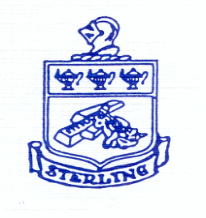 Education Committee MeetingDate:  2/16/23Start Time:  6:30Meeting End Time:  8:40Attendees:  Jason Clark, Shawn Nicholas, Emily Reich, Bill Hiltner, Jarod Claybourn, Jim McCullough, Robynn Considine,  Rachel Ravior, and Matthew SheehanEducation Committee Meeting MinutesEducation / Curriculum / GuidanceJob FairsTCNJ, Rowan, and Rancocas Valley Diversity Job Fair (4/19/23)TechMathSafety ShieldsReviewed at School Climate and Safety team level Pride review History, Purpose, Cost, Shared Service potentialSaturday 3 Hour Detentions 23-24 (Action step to reduce suspensions) QSAC Formal Approval of DIP:  QSAC DIPReview of E-Hallpass system Vaping updateSeal of Biliteracy Two students will receive at graduationNJGPA Testing/Calendar adjustmentApproved schedule adjustmentData Review and Schedule/Leveling ProposalReviewed slide presentation and approved recommendations about leveling, pieces of data for future determinations, staffing, full-year math for 9th gradersShared Service SMP; Placement & Honors Testing Strategy for middle school; timing of test, where, etc.Athletics / Activities / Performing ArtsSpring CoachesBOE approved 3/2/23Spring MusicalStaffingSoftball TripJazz Band Competition / Trips9 Competitions 2/17/23 - 4/21/23Radio / TV ProductionRowan Film Festival 2/24/23CCC E-Sports BIU Recognized leaders for VB4Cause, various other eventsMiddle School Mock Trial GraduationTickets - 6 per graduateBOE Diploma Request - prefer formal nature and flow of limited presentersCaps - discussed limited but preferred uniformSr Trip update and rooming (Gender/transgender) PolicyUpdates:  Policy ReviewPolicy 2312:  Class SizeDiscussed request and appeal process.Need to take into account pupil needs, curriculum requirements, districts finances, supply limitationsAdmin determines, with BOE approval, what courses are adequately enrolledClass size BOE approved in June, June 30th deadline, appeals to Academic committee, once heard / decisions are final, typical requests, increase 2nd semester senior year, ripple effect peer groupUnfair advantages related class rankIf schedules changes could reduce number of requestsP0152 - Board Officers (Revised)P0161 - Call, Adjournment, and Cancellation (Revised)P0162 - Notice of Board Meetings (Revised)P & R 2324 - Bilingual and ESL Education (M) (Revised)P2425 - Emergency Virtual or Remote Instruction Program (M) (Revised)R2425 - Emergency Virtual or Remote Instruction Program (M) (New)P & R 5200 - Attendance (M) (Revised)P5512 - Harassment, Intimidation, or Bullying (M) (Revised)P8140 - Student Enrollment (M) (Revised)R8140 - Enrollment Accounting (M) (Revised)P&R 8330 - Student Records (M) (Revised)R8420.2 - Bomb Threats (M) (Revised)R8420.7 - Lockdown Procedures (M) (Revised)R8420.10 - Active Shooter (M) (Revised)Open EndSchedule UpdateRecent School Incident